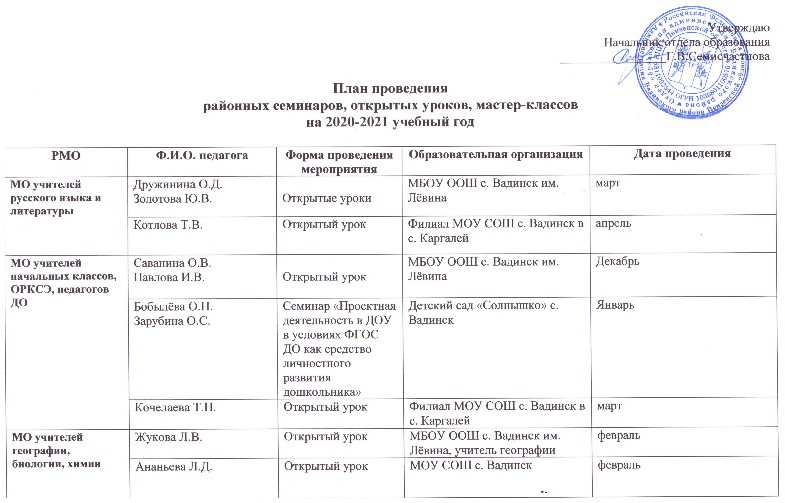 УтверждаюНачальник отдела образования_________________Г.В.СемисчастноваПлан проведениярайонных семинаров, открытых уроков, мастер-классов на 2020-2021 учебный годРМОФ.И.О. педагогаФ.И.О. педагогаФорма проведения мероприятияОбразовательная организацияДата проведенияМО учителей русского языка и литературыДружинина О.Д.Золотова Ю.В.Дружинина О.Д.Золотова Ю.В.Открытые урокиМБОУ ООШ с. Вадинск им. ЛёвинамартМО учителей русского языка и литературыКотлова Т.В.Котлова Т.В.Открытый урокФилиал МОУ СОШ с. Вадинск в с. КаргалейапрельМО учителей начальных классов, ОРКСЭ, педагогов ДОСаванина О.В.Павлова И.В.Саванина О.В.Павлова И.В.Открытый урокМБОУ ООШ с. Вадинск им. ЛёвинаДекабрьМО учителей начальных классов, ОРКСЭ, педагогов ДОБобылёва О.Н.Зарубина О.С.Бобылёва О.Н.Зарубина О.С.Семинар «Проектная деятельность в ДОУ в условиях ФГОС ДО как средство личностного развития дошкольника»Детский сад «Солнышко» с. ВадинскЯнварьМО учителей начальных классов, ОРКСЭ, педагогов ДОКочелаева Т.Н.Кочелаева Т.Н.Открытый урокФилиал МОУ СОШ с. Вадинск в с. Каргалей мартМО учителей географии, биологии, химииЖукова Л.В.Жукова Л.В.Открытый урокМБОУ ООШ с. Вадинск им. Лёвина, учитель географиифевральМО учителей географии, биологии, химииАнаньева Л.Д.Ананьева Л.Д.Открытый урокМОУ СОШ с. ВадинскфевральМО учителей математики, физики, информатикиАхрамеева Н.В.Суляева Л.Н.Ахрамеева Н.В.Суляева Л.Н.Открытые урокиМОУ СОШ с. ВадинскянварьМО учителей математики, физики, информатикиБаурина С.П.Баурина С.П.Открытый урокФилиал МБОУ ООШ с. Вадинск им. Лёвина в с. Т-ЛакаДекабрьМО учителей иностранного языкаГордиенко Н.А.Гордиенко Н.А.Открытый урокМБОУ ООШ с. Вадинск им. ЛёвинаапрельМО учителей иностранного языкаРябова О.А.Рябова О.А.Открытый урокМОУ СОШ с. ВадинскдекабрьМО учителей ОБЖ, физической культурыБаурин А.А.Уварова Л.Д. Драгунихин А.В.Мастер-классСеминар «Взаимодействие учреждений дополнительного образования детей и школ по формированию навыков здорового образа жизни при достижении личностного результата»Мастер-классСеминар «Взаимодействие учреждений дополнительного образования детей и школ по формированию навыков здорового образа жизни при достижении личностного результата»МБУ ДО ДЮСШ Вадинского районаянварьМО классных руководителейЛисков С.А.Семинар «Конфликт в школе: профилактика конфликтов в школе»Семинар «Конфликт в школе: профилактика конфликтов в школе»МБОУ СОШ с. Вадинск ФевральМО классных руководителейСеминар «Работа ОО по профилактике интернетзависимости подростков»Семинар «Работа ОО по профилактике интернетзависимости подростков»Филиал МОУ СОШ с. Вадинск в с. Б-ЛукаДекабрьМО учителей истории, обществознанияАрзамасцева Н.П.Открытый урокОткрытый урокФилиал МОУ СОШ с. Вадинск в с. Б-ЛукафевральДля ответственных в ОО за профилактическое направлениеСеминар «Работа формирования «Наркопост» Семинар «Работа формирования «Наркопост» Филиал МБОУ ООШ с. Вадинск им. Лёвина в с. Т-ЛакаапрельДля ответственных в ОО за воспитательную работуСеминар «Реализация регионального проекта «Культурная суббота»Семинар «Реализация регионального проекта «Культурная суббота»МБОУ ООШ с. Вадинск им. Лёвинаапрель